Кафе-ресторан«ТРАПНЫ СТРЭЛ»ГРИЛЬ-МЕНЮШАШЛЫК ИЗ СВИНИНЫ		100	9,50СТЕЙК ИЗ БЕДРА			100	8,00СУЛУГУНИ В ТОРТИЛЬЕ		185	8,50ЛУК МАРИНОВАННЫЙ		100	2,50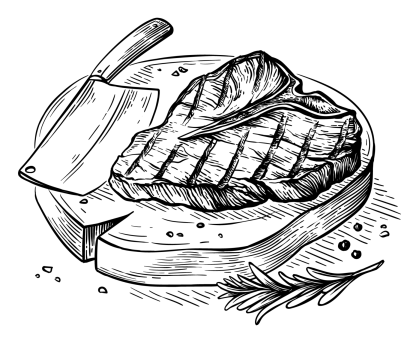 